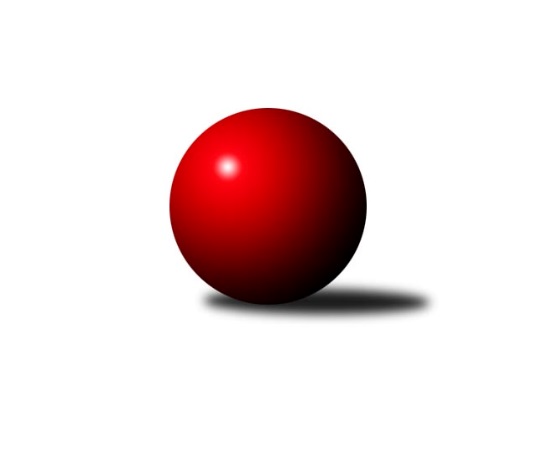 Č.7Ročník 2015/2016	7.11.2015Nejlepšího výkonu v tomto kole: 3503 dosáhlo družstvo: TJ Sokol Duchcov2. KLM A 2015/2016Výsledky 7. kolaSouhrnný přehled výsledků:KK Lokomotiva Tábor	- TJ Dynamo Liberec	7:1	3440:3386	14.0:10.0	7.11.KK SDS Sadská	- TJ Sokol Kolín 	5:3	3352:3335	12.0:12.0	7.11.TJ Loko České Velenice	- KK Konstruktiva Praha 	6:2	3418:3237	16.0:8.0	7.11.Vltavan Loučovice	- SKK Rokycany	6:2	3067:3063	11.5:12.5	7.11.KK Hvězda Trnovany	- SKK Hořice	5:3	3345:3263	13.0:11.0	7.11.TJ Sokol Duchcov	- SKK Bohušovice	8:0	3503:3274	15.0:9.0	7.11.Tabulka družstev:	1.	KK SDS Sadská	7	6	0	1	37.0 : 19.0 	97.5 : 70.5 	 3326	12	2.	TJ Dynamo Liberec	7	5	1	1	35.0 : 21.0 	89.0 : 79.0 	 3308	11	3.	KK Lokomotiva Tábor	7	5	0	2	33.5 : 22.5 	93.0 : 75.0 	 3348	10	4.	TJ Sokol Duchcov	7	4	1	2	36.0 : 20.0 	91.0 : 77.0 	 3328	9	5.	KK Hvězda Trnovany	7	4	1	2	27.5 : 28.5 	85.5 : 82.5 	 3318	9	6.	TJ Loko České Velenice	7	4	0	3	30.5 : 25.5 	89.5 : 78.5 	 3354	8	7.	SKK Hořice	7	3	0	4	30.0 : 26.0 	88.5 : 79.5 	 3356	6	8.	SKK Bohušovice	7	3	0	4	23.5 : 32.5 	76.0 : 92.0 	 3201	6	9.	TJ Sokol Kolín	7	2	1	4	27.5 : 28.5 	93.0 : 75.0 	 3291	5	10.	SKK Rokycany	7	2	0	5	23.5 : 32.5 	80.5 : 87.5 	 3231	4	11.	KK Konstruktiva Praha	7	1	0	6	17.0 : 39.0 	61.0 : 107.0 	 3213	2	12.	Vltavan Loučovice	7	1	0	6	15.0 : 41.0 	63.5 : 104.5 	 3219	2Podrobné výsledky kola:	 KK Lokomotiva Tábor	3440	7:1	3386	TJ Dynamo Liberec	Karel Smažík	133 	 155 	 133 	148	569 	 2:2 	 559 	 138	138 	 152	131	Roman Žežulka	Jaroslav Mihál	142 	 147 	 159 	134	582 	 1:3 	 610 	 167	157 	 126	160	Vojtěch Pecina	Petr Bystřický	146 	 139 	 128 	122	535 	 2.5:1.5 	 515 	 116	136 	 141	122	Ladislav Wajsar ml. ml. *1	Petr Chval	151 	 144 	 132 	151	578 	 2:2 	 567 	 152	134 	 128	153	Josef Zejda ml.	Ladislav Takáč	141 	 148 	 151 	138	578 	 3.5:0.5 	 543 	 135	148 	 123	137	Lukaš Jireš	David Kášek	155 	 142 	 158 	143	598 	 3:1 	 592 	 148	140 	 145	159	Zdeněk Pecina st.rozhodčí: střídání: *1 od 31. hodu Agaton Planansky ml.Nejlepší výkon utkání: 610 - Vojtěch Pecina	 KK SDS Sadská	3352	5:3	3335	TJ Sokol Kolín 	Antonín Svoboda	119 	 130 	 136 	128	513 	 0:4 	 569 	 140	147 	 141	141	Václav Kňap	Václav Pešek	161 	 146 	 153 	148	608 	 4:0 	 561 	 143	140 	 145	133	Robert Petera	Aleš Košnar	153 	 140 	 142 	151	586 	 3:1 	 556 	 118	139 	 166	133	Jiří Němec	Martin Schejbal	131 	 142 	 122 	118	513 	 1:3 	 543 	 145	141 	 133	124	Jan Pelák	Václav Schejbal	142 	 137 	 142 	142	563 	 2:2 	 518 	 110	140 	 143	125	Jindřich Lauer	Tomáš Bek	154 	 134 	 142 	139	569 	 2:2 	 588 	 151	139 	 137	161	Martin Švorbarozhodčí: Nejlepší výkon utkání: 608 - Václav Pešek	 TJ Loko České Velenice	3418	6:2	3237	KK Konstruktiva Praha 	Tomáš Maroušek	137 	 149 	 131 	143	560 	 2:2 	 545 	 113	145 	 132	155	Zdeněk Zahrádka	Miroslav Kotrč	150 	 136 	 145 	135	566 	 1:3 	 574 	 161	157 	 117	139	Pavel Kohlíček	Zbyněk Dvořák	140 	 147 	 135 	136	558 	 2:2 	 578 	 153	146 	 149	130	Pavel Wohlmuth	Ondřej Touš	130 	 152 	 162 	145	589 	 4:0 	 502 	 129	118 	 129	126	Stanislav Vesecký	Zdeněk Dvořák ml.	156 	 140 	 167 	150	613 	 4:0 	 501 	 132	107 	 136	126	Jiří Novotný	Bronislav Černuška	129 	 136 	 137 	130	532 	 3:1 	 537 	 158	126 	 128	125	Jaroslav Borkovecrozhodčí: Nejlepší výkon utkání: 613 - Zdeněk Dvořák ml.	 Vltavan Loučovice	3067	6:2	3063	SKK Rokycany	Jan Smolena	120 	 131 	 122 	127	500 	 2:2 	 489 	 129	113 	 118	129	Martin Maršálek	Radek Šlouf	128 	 132 	 127 	127	514 	 1.5:2.5 	 517 	 124	137 	 129	127	Michal Wohlmut	Josef Gondek	118 	 120 	 134 	135	507 	 2:2 	 505 	 125	130 	 124	126	Petr Fara	Robert Weis	122 	 101 	 145 	134	502 	 2:2 	 513 	 134	117 	 139	123	Jan Holšan	Libor Dušek	128 	 139 	 125 	114	506 	 2:2 	 505 	 141	130 	 113	121	Martin Fűrst	Jaroslav Suchánek	152 	 132 	 114 	140	538 	 2:2 	 534 	 143	133 	 119	139	Martin Prokůpekrozhodčí: Nejlepší výkon utkání: 538 - Jaroslav Suchánek	 KK Hvězda Trnovany	3345	5:3	3263	SKK Hořice	Milan Stránský	142 	 118 	 127 	127	514 	 0:4 	 564 	 148	136 	 142	138	Dominik Ruml	Zdeněk Kandl	135 	 169 	 144 	109	557 	 3:1 	 542 	 122	140 	 135	145	Ivan Vondráček	Jiří Zemánek	157 	 135 	 121 	146	559 	 2:2 	 562 	 137	161 	 131	133	Jaromír Šklíba	Pavel Jedlička	146 	 124 	 153 	126	549 	 2:2 	 564 	 139	134 	 143	148	Vojtěch Tulka	Miroslav Šnejdar ml.	147 	 141 	 138 	151	577 	 3:1 	 513 	 126	119 	 147	121	Radek Košťál *1	Roman Voráček	160 	 135 	 138 	156	589 	 3:1 	 518 	 134	127 	 140	117	Martin Hažvarozhodčí: střídání: *1 od 66. hodu Zdeněk MěkotaNejlepší výkon utkání: 589 - Roman Voráček	 TJ Sokol Duchcov	3503	8:0	3274	SKK Bohušovice	Karel Valeš	140 	 152 	 139 	151	582 	 2:2 	 577 	 154	136 	 141	146	Milan Perníček	Jakub Dařílek	139 	 158 	 148 	153	598 	 3:1 	 563 	 148	134 	 137	144	Lukáš Dařílek	František Dobiáš	128 	 153 	 140 	136	557 	 3:1 	 512 	 129	131 	 127	125	Jaromír Hnát	Jiří Semelka	128 	 156 	 137 	133	554 	 2:2 	 532 	 134	141 	 138	119	Martin Perníček	Michael Klaus	145 	 171 	 131 	126	573 	 2:2 	 538 	 137	130 	 135	136	Jiří Semerád	Zdeněk Ransdorf	178 	 157 	 169 	135	639 	 3:1 	 552 	 151	133 	 127	141	Aleš Doubravskýrozhodčí: Nejlepší výkon utkání: 639 - Zdeněk RansdorfPořadí jednotlivců:	jméno hráče	družstvo	celkem	plné	dorážka	chyby	poměr kuž.	Maximum	1.	Zdeněk Ransdorf 	TJ Sokol Duchcov	593.38	386.8	206.6	1.7	4/4	(640)	2.	Martin Švorba 	TJ Sokol Kolín 	586.19	378.7	207.5	1.1	4/4	(612)	3.	Jakub Dařílek 	TJ Sokol Duchcov	585.00	384.3	200.8	2.9	4/4	(618)	4.	Vojtěch Pecina 	TJ Dynamo Liberec	582.00	373.9	208.1	1.5	5/5	(610)	5.	Zdeněk Dvořák ml. 	TJ Loko České Velenice	581.53	380.9	200.6	1.5	5/5	(615)	6.	Václav Schejbal 	KK SDS Sadská	579.25	376.3	202.9	2.9	4/4	(635)	7.	Aleš Košnar 	KK SDS Sadská	572.56	372.9	199.7	2.7	4/4	(596)	8.	Jaroslav Mihál 	KK Lokomotiva Tábor	571.13	377.9	193.3	2.3	4/4	(582)	9.	Petr Chval 	KK Lokomotiva Tábor	570.67	375.8	194.8	4.5	3/4	(590)	10.	Ivan Vondráček 	SKK Hořice	570.38	380.8	189.6	3.6	4/5	(596)	11.	Jaromír Šklíba 	SKK Hořice	569.40	372.3	197.1	1.7	5/5	(627)	12.	Milan Perníček 	SKK Bohušovice	569.19	372.6	196.6	2.4	4/4	(596)	13.	Antonín Svoboda 	KK SDS Sadská	569.00	377.7	191.3	2.0	3/4	(588)	14.	Ladislav Takáč 	KK Lokomotiva Tábor	566.50	378.0	188.5	3.6	4/4	(583)	15.	Michal Koubek 	KK Hvězda Trnovany	565.20	374.8	190.4	1.8	5/5	(602)	16.	Miroslav Šnejdar  ml.	KK Hvězda Trnovany	564.73	377.7	187.1	2.7	5/5	(585)	17.	Vojtěch Tulka 	SKK Hořice	563.87	369.0	194.9	1.9	5/5	(600)	18.	Dominik Ruml 	SKK Hořice	563.67	377.9	185.7	3.8	5/5	(604)	19.	Zdeněk Pecina  st.	TJ Dynamo Liberec	562.27	370.3	192.0	0.7	5/5	(599)	20.	Jiří Zemánek 	KK Hvězda Trnovany	562.13	359.3	202.9	1.7	5/5	(591)	21.	Jaroslav Suchánek 	Vltavan Loučovice	561.80	368.0	193.8	4.0	5/5	(605)	22.	Jiří Němec 	TJ Sokol Kolín 	561.63	372.0	189.6	2.9	4/4	(579)	23.	Petr Bystřický 	KK Lokomotiva Tábor	558.13	374.3	183.9	4.0	4/4	(607)	24.	Martin Hažva 	SKK Hořice	557.33	376.3	181.0	3.9	5/5	(636)	25.	Bronislav Černuška 	TJ Loko České Velenice	556.88	370.1	186.8	2.9	4/5	(576)	26.	Zdeněk Kandl 	KK Hvězda Trnovany	556.75	379.8	177.0	3.1	4/5	(566)	27.	Lukaš Jireš 	TJ Dynamo Liberec	556.00	368.0	188.0	2.9	4/5	(586)	28.	Michael Klaus 	TJ Sokol Duchcov	555.92	367.8	188.2	3.9	4/4	(587)	29.	Ladislav Chmel 	TJ Loko České Velenice	555.60	364.8	190.8	1.4	5/5	(588)	30.	Zbyněk Dvořák 	TJ Loko České Velenice	555.33	367.7	187.7	3.8	4/5	(593)	31.	Václav Kňap 	TJ Sokol Kolín 	555.00	363.4	191.6	1.1	4/4	(585)	32.	Ondřej Touš 	TJ Loko České Velenice	554.80	366.7	188.1	4.5	5/5	(600)	33.	Josef Zejda  ml.	TJ Dynamo Liberec	554.67	369.8	184.9	3.8	5/5	(582)	34.	Tomáš Maroušek 	TJ Loko České Velenice	552.67	365.0	187.7	4.0	4/5	(570)	35.	Robert Petera 	TJ Sokol Kolín 	552.42	359.1	193.3	2.2	3/4	(606)	36.	Karel Valeš 	TJ Sokol Duchcov	552.11	373.8	178.3	5.1	3/4	(582)	37.	Roman Žežulka 	TJ Dynamo Liberec	551.67	366.2	185.5	3.6	4/5	(589)	38.	David Kášek 	KK Lokomotiva Tábor	550.88	373.1	177.8	3.6	4/4	(598)	39.	Václav Fűrst 	SKK Rokycany	550.83	362.5	188.3	3.8	4/5	(593)	40.	Jiří Semerád 	SKK Bohušovice	548.89	359.3	189.6	1.0	3/4	(564)	41.	Pavel Jedlička 	KK Hvězda Trnovany	547.67	357.1	190.6	3.1	4/5	(556)	42.	Libor Dušek 	Vltavan Loučovice	547.67	367.7	179.9	3.1	5/5	(583)	43.	Karel Smažík 	KK Lokomotiva Tábor	547.17	365.5	181.7	3.7	3/4	(579)	44.	Tomáš Bek 	KK SDS Sadská	546.19	356.9	189.3	1.1	4/4	(590)	45.	Josef Gondek 	Vltavan Loučovice	546.00	367.6	178.4	5.8	4/5	(568)	46.	Michal Wohlmut 	SKK Rokycany	543.83	361.7	182.2	5.1	4/5	(573)	47.	Zdeněk Zahrádka 	KK Konstruktiva Praha 	543.38	364.4	179.0	3.1	4/4	(565)	48.	Václav Pešek 	KK SDS Sadská	542.13	362.5	179.6	3.9	4/4	(608)	49.	Pavel Kohlíček 	KK Konstruktiva Praha 	540.88	356.2	184.7	6.9	4/4	(574)	50.	Milan Stránský 	KK Hvězda Trnovany	540.60	352.1	188.5	2.1	5/5	(607)	51.	Radek Šlouf 	Vltavan Loučovice	540.25	364.0	176.3	3.3	4/5	(558)	52.	František Dobiáš 	TJ Sokol Duchcov	539.31	370.2	169.1	4.6	4/4	(580)	53.	Borek Jelínek 	KK Lokomotiva Tábor	538.78	365.0	173.8	3.9	3/4	(593)	54.	Stanislav Vesecký 	KK Konstruktiva Praha 	536.19	358.5	177.7	4.4	4/4	(581)	55.	Tomáš Svoboda 	SKK Bohušovice	535.83	370.8	165.0	7.3	3/4	(565)	56.	Martin Schejbal 	KK SDS Sadská	535.13	350.3	184.9	3.6	4/4	(555)	57.	Petr Fara 	SKK Rokycany	534.07	352.7	181.3	4.1	5/5	(584)	58.	Robert Weis 	Vltavan Loučovice	534.07	370.0	164.1	9.5	5/5	(571)	59.	Martin Prokůpek 	SKK Rokycany	533.73	355.9	177.8	3.4	5/5	(600)	60.	Jan Pelák 	TJ Sokol Kolín 	530.17	354.5	175.7	6.2	3/4	(559)	61.	Roman Filip 	SKK Bohušovice	530.11	350.9	179.2	3.9	3/4	(550)	62.	Jiří Semelka 	TJ Sokol Duchcov	530.00	359.6	170.4	7.4	3/4	(554)	63.	Jindřich Lauer 	TJ Sokol Kolín 	527.33	358.3	169.0	6.8	3/4	(573)	64.	Jan Holšan 	SKK Rokycany	527.10	361.4	165.7	5.4	5/5	(564)	65.	Lukáš Dařílek 	SKK Bohušovice	526.00	347.0	179.0	5.3	3/4	(563)	66.	Jaromír Hnát 	SKK Bohušovice	522.00	363.1	158.9	8.3	4/4	(548)	67.	Jaroslav Pleticha st.  st.	KK Konstruktiva Praha 	521.33	360.0	161.3	5.0	3/4	(536)	68.	Jan Smolena 	Vltavan Loučovice	520.07	360.9	159.1	5.9	5/5	(543)	69.	Martin Maršálek 	SKK Rokycany	519.75	348.3	171.5	8.3	4/5	(539)	70.	Tibor Machala 	KK Konstruktiva Praha 	519.67	371.9	147.8	7.1	3/4	(593)		Pavel Wohlmuth 	KK Konstruktiva Praha 	578.00	356.0	222.0	0.0	1/4	(578)		Pavel Andrlík  ml.	SKK Rokycany	574.00	351.0	223.0	4.0	1/5	(574)		Václav Šmída 	SKK Hořice	568.50	373.3	195.3	4.0	2/5	(581)		Pavel Vymazal 	KK Konstruktiva Praha 	567.00	365.0	202.0	1.0	1/4	(577)		Petr Tepličanec 	KK Konstruktiva Praha 	567.00	370.0	197.0	3.0	1/4	(570)		Radek Košťál 	SKK Hořice	563.00	385.0	178.0	7.0	1/5	(563)		Martin Fűrst 	SKK Rokycany	561.11	373.2	187.9	2.3	3/5	(601)		Miroslav Kotrč 	TJ Loko České Velenice	555.67	373.8	181.9	8.1	3/5	(608)		Radek Kroupa 	SKK Hořice	555.00	362.0	193.0	2.0	1/5	(555)		Agaton Planansky  ml.	TJ Dynamo Liberec	552.67	361.0	191.7	4.2	2/5	(562)		Aleš Doubravský 	SKK Bohušovice	552.00	376.0	176.0	7.0	1/4	(552)		Jan Barchánek 	KK Konstruktiva Praha 	546.75	366.8	180.0	4.4	2/4	(574)		Miroslav Kašpar 	KK Lokomotiva Tábor	545.00	375.0	170.0	2.0	1/4	(545)		Lukáš Hološko 	TJ Sokol Kolín 	539.00	360.0	179.0	6.0	2/4	(547)		Jaroslav Šatník 	TJ Sokol Kolín 	534.50	351.3	183.3	5.8	2/4	(551)		Josef Pecha 	TJ Sokol Duchcov	534.25	361.8	172.5	4.3	2/4	(553)		Roman Voráček 	KK Hvězda Trnovany	527.67	358.7	169.0	6.3	3/5	(589)		Martin Perníček 	SKK Bohušovice	525.25	360.0	165.3	6.0	2/4	(532)		Ladislav Wajsar ml.  ml.	TJ Dynamo Liberec	521.00	356.0	165.0	10.0	1/5	(521)		Jaroslav Borkovec 	KK Konstruktiva Praha 	519.00	358.0	161.0	3.5	2/4	(537)		Ladislav Wajsar st.  st.	TJ Dynamo Liberec	515.50	363.0	152.5	9.0	2/5	(546)		Jan Renka  st.	KK SDS Sadská	506.00	340.0	166.0	8.0	2/4	(512)		Jiří Novotný 	KK Konstruktiva Praha 	501.00	350.0	151.0	13.0	1/4	(501)		Martin Jirkal 	Vltavan Loučovice	479.00	318.0	161.0	14.0	1/5	(479)		Vladimír Chrpa 	SKK Bohušovice	451.00	340.0	111.0	20.0	1/4	(451)		Radek Kraus 	SKK Bohušovice	443.00	325.0	118.0	10.0	1/4	(443)Sportovně technické informace:Starty náhradníků:registrační číslo	jméno a příjmení 	datum startu 	družstvo	číslo startu1670	František Dobiáš	07.11.2015	TJ Sokol Duchcov	14x4637	Martin Prokůpek	07.11.2015	SKK Rokycany	7x22364	Tomáš Maroušek	07.11.2015	TJ Loko České Velenice	6x260	Jiří Němec	07.11.2015	TJ Sokol Kolín 	7x1952	Jan Pelák	07.11.2015	TJ Sokol Kolín 	4x1630	Jindřich Lauer	07.11.2015	TJ Sokol Kolín 	6x6073	Martin Švorba	07.11.2015	TJ Sokol Kolín 	7x19584	Karel Valeš	07.11.2015	TJ Sokol Duchcov	13x5005	Jaroslav Mihál	07.11.2015	KK Lokomotiva Tábor	7x19270	Agaton Plaňanský ml.	07.11.2015	TJ Dynamo Liberec	11x16877	Martin Schejbal	07.11.2015	KK SDS Sadská	7x4810	Robert Weis	07.11.2015	Vltavan Loučovice	13x10221	Radek Šlouf	07.11.2015	Vltavan Loučovice	11x5186	Josef Gondek	07.11.2015	Vltavan Loučovice	11x10919	Karel Smažík	07.11.2015	KK Lokomotiva Tábor	6x14713	Martin Maršálek	07.11.2015	SKK Rokycany	4x14820	Zdeněk Měkota	07.11.2015	SKK Hořice	1x16336	Radek Košťál	07.11.2015	SKK Hořice	4x2263	Zdeněk Kandl	07.11.2015	KK Hvězda Trnovany	5x2287	Jiří Zemánek	07.11.2015	KK Hvězda Trnovany	7x12972	Aleš Košnar	07.11.2015	KK SDS Sadská	7x14029	Branislav Černuška	07.11.2015	TJ Loko České Velenice	12x18624	Stanislav Vesecký	07.11.2015	KK Konstruktiva Praha 	7x2285	Roman Voráček	07.11.2015	KK Hvězda Trnovany	5x9964	Roman Žežulka	07.11.2015	TJ Dynamo Liberec	6x2496	Jan Smolena	07.11.2015	Vltavan Loučovice	14x17053	Václav Kňap	07.11.2015	TJ Sokol Kolín 	13x12694	Ladislav Takáč	07.11.2015	KK Lokomotiva Tábor	7x14254	Petr Fara	07.11.2015	SKK Rokycany	7x64	Robert Petera	07.11.2015	TJ Sokol Kolín 	6x15279	Tomáš Bek	07.11.2015	KK SDS Sadská	7x13941	Václav Pešek	07.11.2015	KK SDS Sadská	7x15392	Václav Schejbal	07.11.2015	KK SDS Sadská	7x16438	Miroslav Kotrč	07.11.2015	TJ Loko České Velenice	6x17637	Jan Holšan	07.11.2015	SKK Rokycany	6x17670	Vojtěch Tulka	07.11.2015	SKK Hořice	7x10847	Pavel Jedlička	07.11.2015	KK Hvězda Trnovany	6x20551	Michael Klaus	07.11.2015	TJ Sokol Duchcov	6x16350	Martin Perníček	07.11.2015	SKK Bohušovice	5x9687	Pavel Wohlmuth	07.11.2015	KK Konstruktiva Praha 	1x5501	Zdeněk Zahrádka	07.11.2015	KK Konstruktiva Praha 	5x5625	Martin Hažva	07.11.2015	SKK Hořice	7x10672	Ivan Vondráček	07.11.2015	SKK Hořice	6x20936	Dominik Ruml	07.11.2015	SKK Hořice	7x5898	David Kášek	07.11.2015	KK Lokomotiva Tábor	7x1819	Pavel Kohlíček	07.11.2015	KK Konstruktiva Praha 	7x12208	Zbyněk Dvořák	07.11.2015	TJ Loko České Velenice	6x13407	Ondřej Touš	07.11.2015	TJ Loko České Velenice	7x12170	Zdeněk Dvořák	07.11.2015	TJ Loko České Velenice	7x2163	Zdeněk Pecina st.	07.11.2015	TJ Dynamo Liberec	7x11831	Vojtěch Pecina	07.11.2015	TJ Dynamo Liberec	6x15363	Ladislav Wajsar ml.	07.11.2015	TJ Dynamo Liberec	4x5188	Jaroslav Suchánek	07.11.2015	Vltavan Loučovice	12x15393	Antonín Svoboda	07.11.2015	KK SDS Sadská	5x16789	Zdeněk Ransdorf	07.11.2015	TJ Sokol Duchcov	7x2029	Martin Fürst	07.11.2015	SKK Rokycany	5x12487	Lukáš Jireš	07.11.2015	TJ Dynamo Liberec	7x12492	Josef Zejda ml.	07.11.2015	TJ Dynamo Liberec	7x4062	Milan Perníček	07.11.2015	SKK Bohušovice	7x465	Jaromír Šklíba	07.11.2015	SKK Hořice	7x13973	Lukáš Dařílek	07.11.2015	SKK Bohušovice	5x3898	Milan Stránský	07.11.2015	KK Hvězda Trnovany	7x14595	Jaromír Hnát	07.11.2015	SKK Bohušovice	14x14594	Miroslav Šnejdar ml.	07.11.2015	KK Hvězda Trnovany	14x10020	Petr Chval	07.11.2015	KK Lokomotiva Tábor	4x5644	Petr Bystřický	07.11.2015	KK Lokomotiva Tábor	5x5169	Jiří Novotný	07.11.2015	KK Konstruktiva Praha 	1x10313	Aleš Doubravský	07.11.2015	SKK Bohušovice	1x4073	Jiří Semerád	07.11.2015	SKK Bohušovice	7x1449	Jaroslav Borkovec	07.11.2015	KK Konstruktiva Praha 	2x15707	Jakub Dařílek	07.11.2015	TJ Sokol Duchcov	7x4627	Jiří Semelka	07.11.2015	TJ Sokol Duchcov	7x2494	Libor Dušek	07.11.2015	Vltavan Loučovice	14x17156	Michal Wohlmuth	07.11.2015	SKK Rokycany	11x
Hráči dopsaní na soupisku:registrační číslo	jméno a příjmení 	datum startu 	družstvo	Program dalšího kola:8. kolo13.11.2015	pá	17:00	KK Hvězda Trnovany - KK Konstruktiva Praha  (předehrávka z 9. kola)	14.11.2015	so	10:00	TJ Dynamo Liberec - SKK Hořice	14.11.2015	so	10:00	SKK Bohušovice - TJ Loko České Velenice	14.11.2015	so	10:00	KK Lokomotiva Tábor - KK SDS Sadská	14.11.2015	so	13:30	KK Konstruktiva Praha  - Vltavan Loučovice	14.11.2015	so	14:00	TJ Sokol Kolín  - TJ Sokol Duchcov	14.11.2015	so	17:00	SKK Rokycany - KK Hvězda Trnovany	Nejlepší šestka kola - absolutněNejlepší šestka kola - absolutněNejlepší šestka kola - absolutněNejlepší šestka kola - absolutněNejlepší šestka kola - dle průměru kuželenNejlepší šestka kola - dle průměru kuželenNejlepší šestka kola - dle průměru kuželenNejlepší šestka kola - dle průměru kuželenNejlepší šestka kola - dle průměru kuželenPočetJménoNázev týmuVýkonPočetJménoNázev týmuPrůměr (%)Výkon4xZdeněk RansdorfDuchcov 6395xZdeněk RansdorfDuchcov 114.356392xZdeněk Dvořák ml.České Velenice6131xVáclav PešekSadská110.146082xVojtěch PecinaLiberec 6102xZdeněk Dvořák ml.České Velenice108.416131xVáclav PešekSadská6083xVojtěch PecinaLiberec 108.146101xDavid KášekTábor5981xRoman VoráčekTrnovany107.695894xJakub DařílekDuchcov 5985xJakub DařílekDuchcov 107.02598